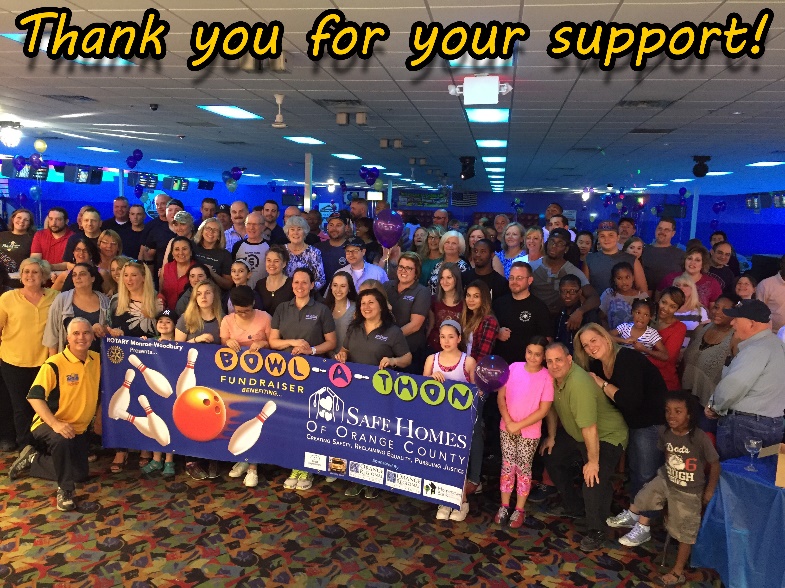 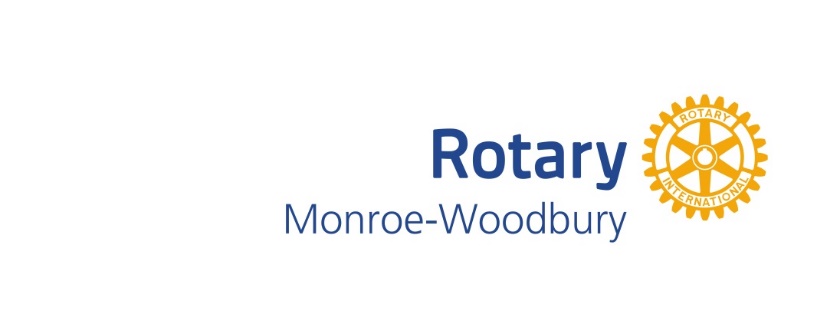 4th Annual BOWL-A-THON May 4, 2019 TO BENEFIT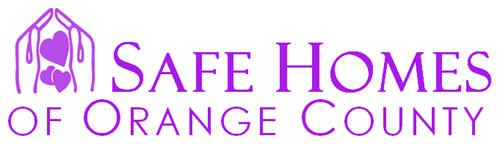 A 501(c)(3) non-profit organization dedicated to helping adult and child victimsof intimate partner violence, teen dating violence and human traffickingSPONSORSHIP OPPORTUNITIES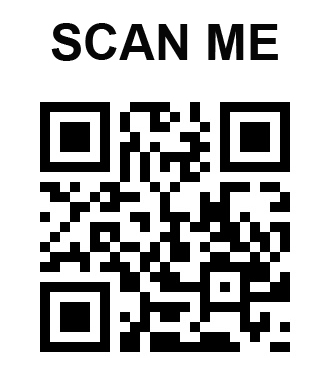 CAUSE Sponsor - $1,000 (only 2 Cause Sponsors available)Includes reserved lane for a team of five bowlers ($500 value)Prominent placement of company name and large logo on banner at entrywayCompany name, logo and mission statement promoted at every laneLarger company name and logo on event t-shirts provided to all participantsRadio announcements with sponsorship recognition on WTBQPress release to all local and regional media outletsPA announcements during event with sponsorship recognitionPREMIER Sponsor - $500Company name and logo printed on large banner at entrywayCompany name and logo on event t-shirts provided to all participantsCompany name and logo promoted at every laneRadio announcements with sponsorship recognition WTBQPress release to all local and regional media outletsPA announcements during event with sponsorship recognitionCOMMUNITY Sponsor - $250Company name printed on large banner at entrywayCompany name printed on event T-shirts to be given to all participantsCompany name promoted at every lanePA announcements during event with sponsorship recognitionLANE Sponsor - $100Company name printed on event T-shirts, and on every lanePlease Make Checks Payable to M-W ROTARY You May Donate Online at www.mwrotary.org/batsh or call Elaine at 845-662-6253